Excmo. Sr. D. Pedro Manuel Martín Domínguez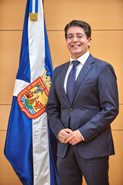 Presidente del Cabildo Insular de TenerifeGrupo SocialistaE-Mail: presidente@tenerife.esBiografíaPedro Manuel Martín Domínguez es psicólogo. Es alcalde de Guía de Isora desde 1995, donde ha modernizado el municipio y puesto en marcha iniciativas como el Festival Internacional de Cine Documental de Guía de Isora MiradasDoc.Ha trabajado para los ayuntamientos de Barcelona y de Adeje en las áreas de Asuntos Sociales. Fue uno de los impulsores de la Universidad de Verano de Adeje.Fue vicepresidente Federación Canaria de Municipios (Fecam) y diputado en el Parlamento de Canarias. Es secretario general del PSOE de Tenerife desde diciembre de 2017.Sra. Dª. María Ana Franquet Navarro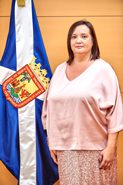 Consejera Insular del Área de Acción Social, Participación Ciudadana y DiversidadConsejera Delegada de Igualdad y Prevención de la Violencia de GéneroGrupo SocialistaPortavoz del GrupoE-Mail: mariafranquet@tenerife.esBiografíaMaría Ana Franquet Navarro es consultora de igualdad. Ha sido directora del Instituto Canario de Igualdad del Gobierno de Canarias, además de concejala en la oposición en el Ayuntamiento de Santa Cruz de Tenerife. Activista feminista, en diferentes colectivos sociales, tanto a nivel autonómico como estatal.